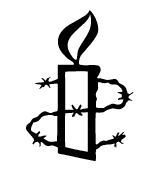 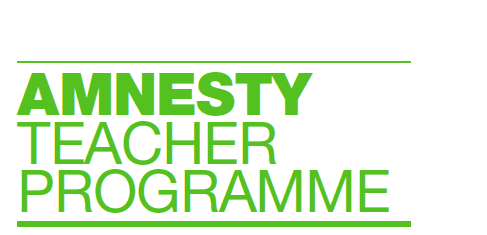 Teacher Advisory Group Objectives 2018-2019:1. Support the development of effective resourcesa. Pilot and evaluate resources in the classroomb. Measure impact of resources on studentsc. Suggest resources and priority areasd. Give feedback on which resources to promote2. Advise on engaging at a whole school levela. Share understanding of systems and governanceb. Suggest means of engaging governing bodiesc. Suggest means of engaging school leadersd. Give feedback on strategic plans in this area3. Facilitate increased awareness of AIUK’s human rights education worka. Make introductions and suggest possible contactsb. Suggest key search termsc. Share relevant online resource banks and forumsd. Promote through own networks